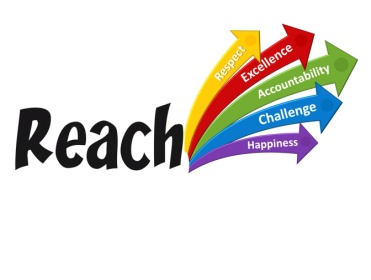 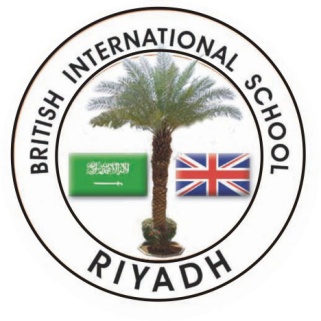 JOB DESCRIPTION:  SEN Teacher (Senior School)LINE MANAGER:  Director of Student ServicesSALARY:  M1-M6JOB PURPOSEAssisting senior students with learning support needs and maintaining and developing standards in Learning Support JOB ACCOUNTABILITIESTo work with the Director of Student Services in order to:Ensure that the vision for the School is clearly articulated, shared, understood and acted upon effectively by all members of staff in the Learning Support DepartmentEnsure that the school’s vision and mission is translated into agreed objectives and operational plans to promote and sustain improvements and developments within the Learning Support DepartmentDemonstrate the vision and values of the school in everyday work and practice, and act as a role model for other staffMotivate and to work with others to create and develop a shared culture and positive climate throughout the Learning Support Department and beyondEmbrace creativity, innovation and the use of appropriate new technologies to achieve excellenceKEY EXPECTATIONSAll staff are expected to:Be aware of and committed to the mission, vision, values and all associated school policies Take an active role in the development and implementation of school policies and in the whole life of the SchoolEnsure that there are equal opportunities for allFollow school procedures as outlined in the staff handbookEnsure a consistent and continuous focus on students’ achievement within the Learning Support Department, using data and benchmarks to monitor progress in every child’s learningEnsure that learning is at the centre of strategic planning and resource management, and that consideration is given to current educational initiativesDevelop and establish creative, responsive and effective approaches to learning and teachingEnsure a culture and ethos of challenge and support where students can achieve success and be engaged in their own learningEnsure a consistent and continuous focus on students’ achievement within the Learning Support Department, using data and benchmarks to monitor progress in every child’s learningEnsure that learning is at the centre of strategic planning and resource management, and that consideration is given to current educational initiativesDevelop and establish creative, responsive and effective approaches to learning and teachingEnsure a culture and ethos of challenge and support where students can achieve success and be engaged in their own learningDetermine, organise and implement a diverse, flexible and differentiated curriculum and to ensure an effective assessment framework is implementedMonitor, evaluate, and review classroom practice and promote improvement strategiesChallenge student underperformance at all levels and to ensure effective intervention, monitoring and evaluation of progress, liaising with parents, tutors and senior managers as appropriateOversee the maintenance of good order and discipline among the pupils, and safeguard their health and safety when on the school premises, and when they are engaged in authorised activities elsewhereEnsure that internal and external examination processes and internal assessment processes are completed accurately and on timeHave oversight of all reporting instruments within the Learning Support Department and to ensure their accuracy and adherence to published standardsDetermine, organise and implement a diverse, flexible and differentiated curriculum and to ensure an effective assessment framework is implementedMonitor, evaluate, and review classroom practice and promote improvement strategiesChallenge student underperformance at all levels and to ensure effective intervention, monitoring and evaluation of progress, liaising with parents, tutors and senior managers as appropriateOversee the maintenance of good order and discipline among the pupils, and safeguard their health and safety when on the school premises, and when they are engaged in authorised activities elsewhereEnsure that internal and external examination processes and internal assessment processes are completed accurately and on timeHave oversight of all reporting instruments within the Learning Support Department and to ensure their accuracy and adherence to published standardsTo treat people fairly, equitably and with dignity and respect, in order to create and maintain a positive culture across the Learning Support DepartmentTo work with others to develop an ethos which enables everyone to work collaboratively, share knowledge and understanding, celebrate success and accept responsibility for outcomesTo reflect on personal contribution to school achievements and take account of feedback from othersTo meet with the Director of Student Services at fortnightly line management meetings, to agree and review strategies and targets, and ensure accountabilityTo encourage the sharing of good practice through peer observation and other meansTo treat people fairly, equitably and with dignity and respect, in order to create and maintain a positive culture across the Learning Support DepartmentTo work with others to develop an ethos which enables everyone to work collaboratively, share knowledge and understanding, celebrate success and accept responsibility for outcomesTo reflect on personal contribution to school achievements and take account of feedback from othersTo meet with the Director of Student Services at fortnightly line management meetings, to agree and review strategies and targets, and ensure accountabilityTo encourage the sharing of good practice through peer observation and other meansTo regularly review own practice, set personal targets and take responsibility for own personal developmentTo manage own workload and that of others to allow an appropriate work/life balanceProduce and implement clear, evidence-based improvement plans and policies for the development of the Learning Support DepartmentManage the Learning Support Department’s financial and human resources effectively and efficiently to achieve its educational goals and prioritiesImplement effective performance management processes with Senior School LSAsManage and organise the environment efficiently and effectively to ensure that it meets the needs of the curriculum and health and safety regulations, as well as providing an attractive and educationally stimulating area in which to workEnsure that the range, quality and use of all available resources are audited, evaluated and reviewed on at least an annual basis to improve the quality of education for all students and provide value for moneyEnsure that all Learning Support Department documentation, including but not limited to Handbooks, Schemes of Learning and Policies are reviewed and updated on an annual basisContribute to effective meetings, and encourage other staff to contribute to wide-ranging discussionsAct as a role model for other staff in terms of meeting deadlines, following school procedures and policies and enthusiastically embracing developmentsBuild a culture and curriculum which takes account of the richness and diversity of the school’s communityEnsure learning experiences for students allow opportunities for leadershipEstablish and maintain open lines of communication with all stakeholdersCreate and maintain an effective partnership with parents to support and improve students’ achievement and personal developmentCo-operate with any other reasonable request from the Director of Student Services, or SLTTo seek out CPD opportunities that match the needs of this position and are in line with the development plan.  This may be external courses, but may equally be internal CPD opportunities such as peer observation or simply reading relevant material To liaise with the Head of year 6 and the Year 6/7 transition LSA to ensure that Learning Support students moving to Senior School are catered for correctly and that contact has been made with parentsTo participate in planned Transition meetings and other events related to transitionTo lead discussions at Learning Support Department meetings relevant to transitionWrite and review I.E.P.s for senior SEN and supported students as required. Provide a copy of the I.E.P. to parentsIdentify students who may need to be supported by managing the referral system and by examining school data such as MidYiS, CAT4, NGRT scores and assess students once referredMaintain links to outside individuals such as Educational Psychologists or Speech and Language TherapistsRefer students to an Educational Psychologist or other outside agency after consulting the parentsWork closely with the clinic and counsellor with respect to the students on the Learning Support list where necessaryWrite Student Profiles for all senior students on the Learning Support listMaintain up to date information on SIMS regarding students on the Learning Support list to include any exam access arrangement entitlement, Student Profiles, I.E.P.s, medical and psychological reportsProvide advice to colleagues concerning students on the Learning Support ListManage the Exam Access Arrangement system. Work closely with the Exams Officer, the Director of Student Services and the designated Educational Psychologist to provide high quality applications for students requiring arrangements. Maintain evidence files and documentation necessary for arrangementsManage senior school LSAs timetablesProvide training for PGCE students regarding SEN topics in the senior schoolMaintain files on all senior students on the Learning Support List so that information is available to others and so a continuous history of a student can be tracedProvide and maintain specialist programmes to address the needs of studentsTeach students 1:1 or in small groupsPromote a whole school approach to supporting students with learning needsHelp maintain an up to date Learning Support HandbookMaintain confidentiality of all student informationMaintain ‘drop in’ access to the senior school learning support room during break times for homework completion, informal mentoring and other appropriate activitiesPromote progress of the ‘whole’ student including, social, emotional, behavioural and academic skillsTo share good practice and ideas on internationalismTo raise the profile of internationalism in the Learning Support DepartmentTo participate in calendared Internationalism meetings and activities generated as a result of these meetingsTo lead discussions at Learning Support Department meetings relevant to InternationalismTo participate in the periodic review of rewards and sanctionsTo ensure that agreed policies and procedures are applied fairly and consistently.  To train colleagues and LSAs on any changes to rewards and sanctionsTo participate in calendared Rewards and Sanctions group meetings and activities generated as a result of these meetingsTo lead discussions at Learning Support Department meetings relevant to Rewards and SanctionsTo work with the Director of Student Services and data manager to ensure that data is in a form that is useful for youTo provide useful and detailed analysis of the data provided to support student progressTo participate in calendared data meetings and activities generated as a result of these meetingsTo lead discussions at Learning Support Department meetings relevant to DataTo check through colleagues’ reports to ensure they are accurate, timely and in line with published guidelines, and to ensure that corrections are made  To be involved in any report redesign or changes to our reporting procedures, and to train colleagues on any such changesTo participate in calendared Reporting meetings and activities generated as a result of these meetingsTo lead discussions at Learning Support Department meetings relevant to ReportingTo lead the development of ICT based resources, e-learning and a virtual curriculum for the Learning Support DepartmentTo share ideas with colleagues elsewhere in the school and ensure a consistent and coherent approach to ICT developmentTo participate in calendared ICT development meetings and activities generated as a result of these meetingsTo lead discussions at Learning Support Department meetings relevant to the development of technologyTo put together bids for the Learning Support Department’s annual CAPEX and OPEX needsTo help the Director of Student Services manage the effective deployment of the annual budgetTo ensure prudent financial management and value for moneyTo ensure that resources are catalogued, audited and can be accounted forTo ensure that resources are well cared for and damage is reportedTo ensure that ordering procedures are followed and deadlines are metTo lead discussions at Learning Support Department meetings relevant to Budget and ResourcesName of  post-holderSigned by post-holder DateName of line managerSigned by line managerDateTo be reviewed